Приложение N 1к Порядку составления и ведения кассового плана исполнения бюджета сельского поселения Сосновский  сельсовет  муниципального района  Белорецкий район Республики Башкортостан в текущем финансовом годуДата по ППП по ОКЕИ(должность)	(подпись)	(расшифровка подписи)	(телефон)20	г.».Приложение N 2    к Порядку составления и ведения кассового плана исполнения бюджета сельского поселения Сосновский сельсовет  муниципального района  Белорецкий район Республики Башкортостан в текущем финансовом годуПРОГНОЗ КАССОВЫХ ВЫПЛАТ ПО РАСХОДАМБЮДЖЕТА СЕЛЬСКОГО ПОСЕЛЕНИЯ СОСНОВСКИЙ СЕЛЬСОВЕТ БЮДЖЕТА МУНИЦИПАЛЬНОГО РАЙОНА БЕЛОРЕЦКИЙ  РАЙОН РЕСПУБЛИКИ БАШКОРТОСТАН N__Приложение N 3       К   порядку составления и ведения   кассового плана исполнения бюджета   сельского поселения Сосновский сельсовет муниципального района Белорецкий  район Республики Башкортостан       в текущем финансовом годуПРОГНОЗ КАССОВЫХ ПОСТУПЛЕНИЙ И КАССОВЫХ ВЫПЛАТ ПО ИСТОЧНИКАМ ФИНАНСИРОВАНИЯ ДЕФИЦИТА БЮДЖЕТА СЕЛЬСКОГО ПОСЕЛЕНИЯ  СОСНОВСКИЙ СЕЛЬСОВЕТ МУНИЦИПАЛЬНОГО РАЙОНА БЕЛОРЕЦКИЙ РАЙОН РЕСПУБЛИКИ БАШКОРТОСТАН от "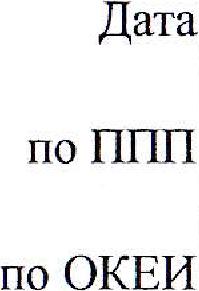 Главный администратор источников финансирования дефицита бюджета муниципального района  Белорецкий  район Республики Башкортостан Единица измерения: руб.НаименованиепоказателяКод БКянварьфевральмартИтого за1 кварталапрельмайиюньИтогоза1 
полугодиеиюльавгустсентябрьИтого за9 месяцевоктябрьноябрьдекабрьИтогогод123456789101112131415161718ИТОГОРуководитель(Начальник отдела)ИсполнительРуководитель(Начальник отдела)Исполнитель(подпись)(расшифровка подписи)КОДЪ1от „20	г.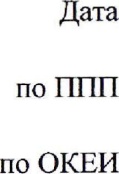 Главный распорядитель средств бюджета муниципального района Белорецкий район Республики БашкотостанГлавный распорядитель средств бюджета муниципального района Белорецкий район Республики БашкотостанГлавный распорядитель средств бюджета муниципального района Белорецкий район Республики БашкотостанГлавный распорядитель средств бюджета муниципального района Белорецкий район Республики БашкотостанЕдиница измерения: руб.383Наименование 
показателяКод БКянварьфевральмартИтого за 
1 кварталапрельмайиюньИТОГО за1пппцгппииюльавгустсентябрьИтого за 
9 месяцевоктябрьноябрьдекабрьИтого 
за год123456789101112131415161718ИТОГОРуководитель(Начальник отдела)ИсполнительРуководитель(Начальник отдела)ИсполнительРуководитель(Начальник отдела)ИсполнительРуководитель(Начальник отдела)ИсполнительРуководитель(Начальник отдела)ИсполнительРуководитель(Начальник отдела)ИсполнительРуководитель(Начальник отдела)ИсполнительРуководитель(Начальник отдела)ИсполнительРуководитель(Начальник отдела)ИсполнительРуководитель(Начальник отдела)Исполнитель(подпись)(подпись)(подпись)(расшифровка подписи)(расшифровка подписи)(должность)	(подпись)	(расшифровка подписи)	(телефон)1120	г.».20	г.».20	г.».20	г.».20	г.».20	г.».20	г.».Наименование 
показателяКод БКянварьфеврал 
ьмартИтого за 
1 кварталапрельмайиюньитого за 
1ппп,,г'ппнлиюльавгустсентябр 
ьИтого за 
9 месяцевоктябр 
ьноябрьдекабрьИтого 
за год1234567891о11121314151б1718Кассовые выплаты,Кассовые поступления,ИТОГОРуководитель(Начальник отдела)ИсполнительРуководитель(Начальник отдела)Исполнитель(подпись)(расшифровка подписи)